    CALENDAR 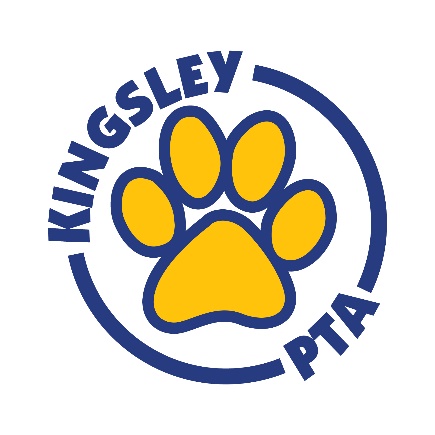 OCTOBER 201910/08 General PTA Meeting @ Kingsley (3:00-4:00 PM) 10/11 Pizza Fun Lunch10/14 NO SCHOOL (Columbus Day)10/15 NO SCHOOL Parent-Teacher Conferences and Chipotle Benefit Night10/16 Book Fair (Day 1)10/17 Book Fair (Day 2)/Parent-Teacher Conferences10/22 Picture Retakes10/31 Halloween Parade/Parties​NOVEMBER 201911/05 General PTA Meeting @ Kingsley (7:00-8:00 PM)11/08 Pizza Fun Lunch11/13 Mojo’s Benefit Night11/15 End of Trimester11/22 Full Fun Lunch11/25-29 Thanksgiving BreakDECEMBER 201912/02 NO SCHOOLNew! 12/03 Transportation and Safety Meeting featuring DG58 BOE Superintendent Dr. Kevin Russell and Mayor Bob Barnett @ Kingsley (7-8pm)12/07 Pancake Breakfast & Holiday Shop12/11-12/15 Cozzi Corner Benefit Days12/13 Pizza Fun Lunch12/20 PTA Sponsored Holiday Treat12/23- 1/03 Holiday BreakJANUARY 201901/06 School Resumes01/07 General PTA Meeting @ Kingsley (7:00-8:00 PM)01/17 Pizza Fun Lunch01/20 NO SCHOOL(Martin Luther King, Jr. Day)01/25 Science Fair01/28 & 1/30 Parent-Teacher Conferences01/31 Full Fun Lunch​** PLEASE NOTE MONDAY DISMISSAL TIME IS NOW 2:00 PM **